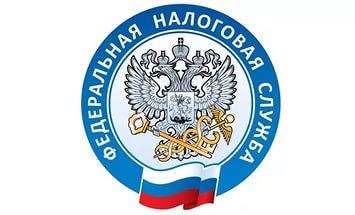 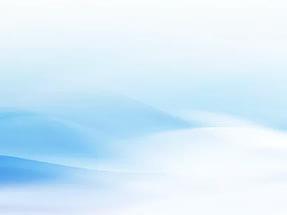 Налоговые органы будут выполнять функции по администрированию страховых взносовС 1 января 2017 года налоговые органы будут администрировать три вида страховых взносов - на обязательное пенсионное страхование, на обязательное социальное страхование на случай временной нетрудоспособности и в связи с материнством, на обязательное медицинское страхование.Федеральным законом № 243-ФЗ от 03.07.2016 введена новая глава в Налоговом кодексе Российской Федерации 34 «Страховые взносы». Приказом ФНС России от 10.10.2016 № ММВ-7-11/551@ утверждена форма Расчета по страховым взносам.Расчет по страховым взносам нужно представлять в налоговый орган не позднее 30-го числа месяца, следующего за расчетным (отчетным) периодом, начиная с отчетности  за 1 квартал 2017 год.Срок уплаты страховых взносов не изменится. Как и прежде, их надо будет перечислять не позднее 15-го числа месяца, следующего за месяцем их начисления.Для своевременного поступления в бюджетную систему Российской Федерации средств страховых взносов и их отражения в информационных ресурсах налоговых органов, особое внимание необходимо обратить на заполнение следующих реквизитов:- В полях «ИНН» и «КПП» получателя средств – указываются «ИНН» и «КПП» соответствующего налогового органа, осуществляющего администрирование платежа;- В поле «Получатель» – указывается сокращенное наименование органа Федерального казначейства и в скобках – сокращенное наименование налогового органа;- В поле «код бюджетной классификации» – указывается значение КБК, состоящее из 20 знаков (цифр), при этом первые три знака, обозначающие код главного администратора доходов бюджетов бюджетной системы Российской Федерации, должен принимать значение «182» – Федеральная налоговая служба.Подробную информацию  о страховых взносах также можно найти на сайте Федеральной налоговой службы в разделе «Страховые взносы 2017». 